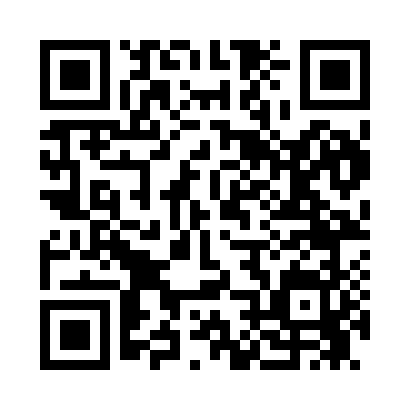 Prayer times for Seagate, New York, USAMon 1 Jul 2024 - Wed 31 Jul 2024High Latitude Method: Angle Based RulePrayer Calculation Method: Islamic Society of North AmericaAsar Calculation Method: ShafiPrayer times provided by https://www.salahtimes.comDateDayFajrSunriseDhuhrAsrMaghribIsha1Mon3:515:291:005:008:3110:092Tue3:525:301:005:008:3010:093Wed3:525:301:005:008:3010:084Thu3:535:311:015:008:3010:085Fri3:545:321:015:008:3010:076Sat3:555:321:015:008:2910:077Sun3:565:331:015:008:2910:068Mon3:575:341:015:008:2910:069Tue3:585:341:015:008:2810:0510Wed3:595:351:025:008:2810:0411Thu4:005:361:025:008:2710:0312Fri4:015:361:025:008:2710:0313Sat4:025:371:025:008:2610:0214Sun4:035:381:025:008:2610:0115Mon4:045:391:025:008:2510:0016Tue4:055:391:025:008:259:5917Wed4:065:401:025:008:249:5818Thu4:075:411:025:008:239:5719Fri4:085:421:025:008:239:5620Sat4:105:431:025:008:229:5521Sun4:115:441:035:008:219:5322Mon4:125:441:034:598:209:5223Tue4:135:451:034:598:199:5124Wed4:155:461:034:598:189:5025Thu4:165:471:034:598:189:4926Fri4:175:481:034:588:179:4727Sat4:195:491:034:588:169:4628Sun4:205:501:034:588:159:4529Mon4:215:511:034:588:149:4330Tue4:225:521:024:578:139:4231Wed4:245:531:024:578:129:40